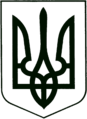 УКРАЇНА
МОГИЛІВ-ПОДІЛЬСЬКА МІСЬКА РАДА
ВІННИЦЬКОЇ ОБЛАСТІРІШЕННЯ №788Про внесення змін до рішення 14 сесії міської ради8 скликання від 23.12.2021р. №421        Керуючись  ст. ст. 26, 34, 59 Закону України «Про місцеве самоврядування в Україні», Законом України «Про внесення змін до статті 73 Кодексу законів про працю України» від 14 липня 2023 року №3258-IX, рішенням 14 сесії міської ради 8 скликання від 23.12.2021р. №421 «Про затвердження Програми фінансування загальнодержавних і професійних свят, видатних та пам’ятних дат, заходів з організації прийому офіційних делегацій на території Могилів -Подільської міської територіальної громади Могилів-Подільського району Вінницької області та участі офіційних делегацій Могилів-Подільської міської територіальної громади у міжнародних та всеукраїнських заходах на 2022 – 2024 роки», -                                                  міська рада ВИРІШИЛА:       1. Внести зміни до рішення 14 сесії міської ради 8 скликання від 23.12.2021р. №421«Про затвердження Програми фінансування загальнодержавних і професійних свят, видатних та пам’ятних дат, заходів з організації прийому офіційних делегацій на території Могилів-Подільської міської територіальної громади Могилів-Подільського району Вінницької області та участі офіційних делегацій Могилів-Подільської міської територіальної громади у міжнародних та всеукраїнських заходах на 2022 – 2024 роки», а саме:       1.1. В Додатку 2 до Програми, колонці «2023 рік»:- в пункті 4 суму «35000 грн 00 коп» змінити на суму «32000 грн 00 коп»;- в пункті 8 суму «15000 грн 00 коп» змінити на суму «0 грн 00 коп»;- в пункті 11 суму «20000 грн 00 коп» змінити на суму «0 грн 00 коп»;- в пункті 12 суму «5000 грн 00 коп» змінити на суму «0 грн 00 коп»;- в пункті 15 суму «9000 грн 00 коп» змінити на суму «1000 грн 00 коп»;- в пункті 16 суму «25000 грн 00 коп» змінити на суму «11000 грн 00 коп»;- в пункті 21 суму «4000 грн 00 коп» змінити на суму «0 грн 00 коп»;- в пункті 22 суму «2000 грн 00 коп» змінити на суму «0 грн 00 коп»;- в пункті 26 суму «4000 грн 00 коп» змінити на суму «0 грн 00 коп»;- в пункті 30 суму «10000 грн 00 коп» змінити на суму «0 грн 00 коп»;- в пункті 33 суму «170000 грн 00 коп» змінити на суму «165000 грн 00 коп»;- в пункті 35 суму «27000 грн 00 коп» змінити на суму «117000 грн 00 коп».      1.2. В додатку 2 до Програми «Про затвердження Програми фінансування загальнодержавних і професійних свят, видатних та пам’ятних дат, заходів з організації прийому офіційних делегацій на території Могилів-Подільської міської територіальної громади Могилів-Подільського району Вінницької області та участі офіційних делегацій Могилів-Подільської міської територіальної громади у міжнародних та всеукраїнських заходах на 2022 – 2024 роки» пункт 43 таблиці викласти у новій редакції:     В додатку 2 до Програми пункт 45 виключити та відповідно змінити нумерацію наступних підпунктів.     Все решта залишити без змін.      2. Контроль за виконанням даного рішення покласти на першого заступника міського голови Безмещука П.О. та на постійну комісію міської ради з питань фінансів, бюджету, планування, соціально-економічного розвитку, інвестицій та міжнародного співробітництва (Трейбич Е.А.).Міський голова			                  	           Геннадій ГЛУХМАНЮКВід 10.08.2023р.34 сесії                 8 скликання№ДатаНазва святаСума, грнСума, грнСума, грнЖовтеньЖовтеньЖовтень2022 рік2023 рік2024 рік43.1 жовтняМіжнародний день людей похилого віку, День ветерана, День захисників та захисниць України17000,0084000,0021000,00